12年女鞋精彩告別 MISS SOFI耀眼重生 蕾絲透視入題 薄紗鞋引爆春夏焦點台灣知名女鞋品牌---碩豐國際於3月21日（五）在忠孝旗艦店舉行MISS SOFI耀眼重生記者會暨開幕儀式，揮別舊有logo與形象，全面升級商品設計，並提供更完善的品質及服務。全新品牌規劃三款產品系列，包含MISS SOFI同名系列、聯名系列與進口品牌系列，同時更力邀孫芸芸出任MISS SOFI 2014年度代言人兼設計師，為嶄新形象增添迷人丰采。忠孝旗艦店也於開幕當天祭出新品85折優惠與孫芸芸親筆簽名馬克杯品回饋消費者。12年品牌謝幕 全新MISS SOFI重生碩豐國際旗下品牌Miss Sofi於今年二月舉辦告別特賣，徹底揮別過去12年品牌形象。身為台灣本土女鞋最大品牌經營者，總經理王曉萍表示，台灣鞋業市場開放，本土品牌更身負精益求精的責任感，因此原本計畫讓Miss Sofi鞠躬道別，並推出全新品牌，勇敢拋下女鞋的包袱，「但12年的Miss Sofi已成為我生命的一部分，思考許久之後決定跳脫過去思維，將設計概念全面升級，並加入更多時尚元素，再次挑戰台灣女鞋市場。」，於是全新MISS SOFI應運而生，就像懷胎十月後的孩子，從視覺形象、產品系列與忠孝旗艦店皆重新建立，希望能帶給消費者耳目一新的品牌與產品。同時王曉萍也力邀時尚名媛孫芸芸跨刀代言並身兼設計師，記者會中孫芸芸也高呼『鞋子完整了我的生命』，充分表達鞋子對女人的意義。而孫芸芸以獨特個人魅力開發及合作無數商品，設計功力廣受好評，此次不僅擔任MISS SOFI 2014年度代言人更首挑大樑出演MISS SOFI形象影片，精彩詮釋「時尚‧如影隨形」的品牌概念。聯名款薄紗鞋 足部透視性感百倍MISS SOFI嶄新商品系列涵蓋消費者不同的需求與風格，全面升級鞋款設計質量及品質，同時引進最新時尚元素創造有別以往對於鞋子設計的刻板印象。分別推出MISS SOFI同名款、進口品牌鞋款與代言人聯名款。MISS SOFI x Yun Yun Sun聯名系列重生後首波聯名系列由時尚女王孫芸芸跨刀，商品更嘗試多元化發展，此次以春夏最流行的透視概念為設計主軸，大量運用網布、蕾絲、鍊條等時尚元素，推出十多餘款新品，每款鞋皆以閨蜜們的英文名字命名，更加深鞋子與自己女人密不可分的意義。聯名款中以網布打造的薄紗鞋款，一改薄紗多運用在服飾上的傳統觀念，精細的設計概念重新詮釋大眾對性感時尚的幻想。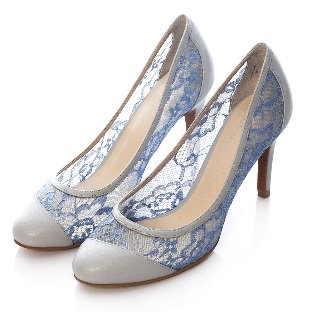 MISS SOFI同名系列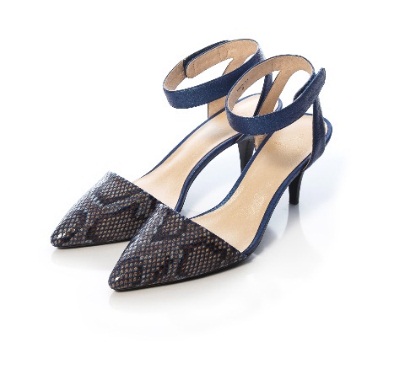 MISS SOFI培育台灣設計師，觀察台灣女性的喜好、穿搭風格與生活習慣等，設計出更加貼近台灣消費者的商品。2014春夏MISS SOFI以舒適微性感為設計主軸，無論是四季皆適宜的動物紋，或是充滿女人魅力的暈染印花，時尚的精美細節搭配舒適好穿的鞋款設計，如前底台提高、鞋跟微低製造復古性感、草編平底鞋等，多樣化的款式滿足各種場合與年齡需求。進口品牌系列全新MISS SOFI精準挑選並引進許多國外設計師系列商品，讓台灣消費者也能以更親切的價格與好萊塢時尚齊頭並進，品牌包含Sam Edelman、CIRCUS、MATT BERNSON、SCHUTZ與SHASHI，將於3月底前陸續進駐。其中紐約女鞋品牌【Sam Edelman】，以時尚鞋款與親民價格為訴求，廣受好萊塢女星喜愛；【Circus】則為【Sam Edelman】副牌，設計風格年輕俏皮，強調女孩個性，推出款式較為前衛且華麗。除鞋款外，鍊，使用不同材質混搭創造獨一而二的強烈風格。更引進了美國品牌【SHASHI】象徵愛和友誼的編織手鍊，使用不同材質混搭創造獨一而二的強烈風格。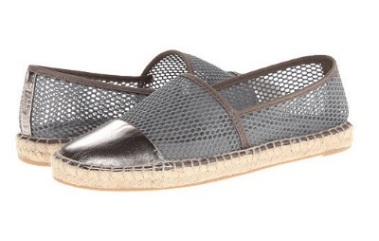 全新旗艦店 讓男人更愛陪女友逛街MISS SOFI忠孝旗艦店3/21（五）開幕，全新店裝走簡約歐風，並特別設置「老公/男友寄放區」，與台灣索尼合作提供數台PS Vita與最新遊戲供店內陪逛男士體驗，希望讓等待的人開心、購物的人滿意。開幕當天，來店消費可享店內新品85折、進口鞋款9折優惠；VIP客戶凡消費即贈代言人孫芸芸親筆簽名限量馬克杯（送完為止）。【關於MISS SOFI】碩豐國際股份有限公司 (S-FASHION TAIWAN CO. LTD)於2001年設立，目前旗下擁有四個自創品牌：MISS SOFI、Sonia、Ophélie及Princess by Miss Sofi。全新MISS SOFI以「時尚‧如影隨形」為品牌概念，強調時尚不是稍縱即逝的流行，而是與生活如影隨形的自我風格。同時全面升級品質與服務，並規劃三款產品系列，包含MISS SOFI同名系列、聯名系列與進口品牌系列，期盼提供消費者更豐富、多元的選擇。MISS SOFI官方網站：  www.miss-sofi.com.tw        新聞聯絡人及媒體公關         碩豐國際股份有限公司   行銷公關處 專員 張劭宇Sean  行銷公關處 專員 姚善琳Allison行銷公關處 專員 張惠婷Ariel02-2999-6666#26002-2999-6666#27902-2999-6666#2690931-2491490939-9175570917-197293sean0924@s-fashion.com.twallison@s-fashion.com.twariel@s-fashion.com.tw行銷公關處 副理 曾祥儀 Queenie02-2999-6666#2770916-300903queenie@s-fashion.com.tw